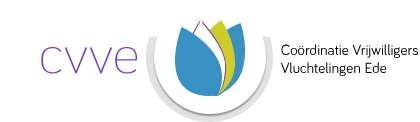 Wat kunnen jullie samen gaan doen? Tips en uitleg voor statushouders.   ድኳን dkWan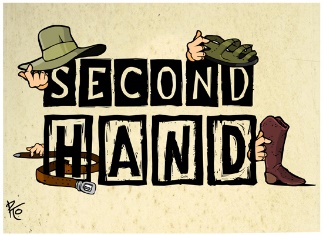 ድኳን dkWan (boodschappen)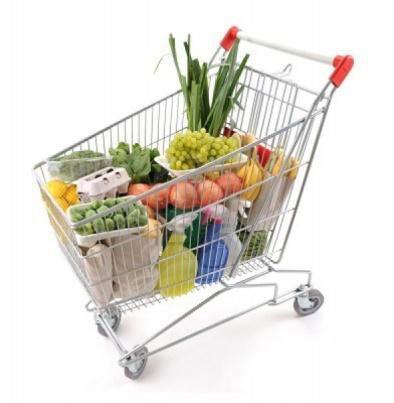  ከሸነ keshene (koken)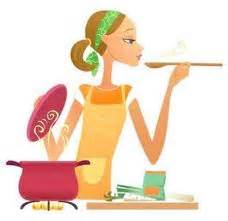    ምሳሕ msaḧ (lunch)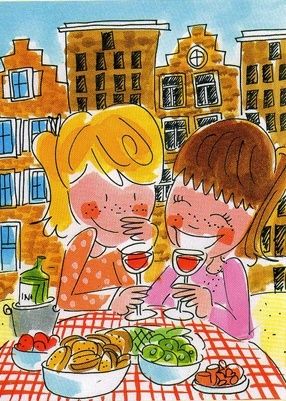 በልዐ bel'ë (eten)ሰተየ seteye (drinken) ሻሂ shahi (thee)   ተዛወረ tezawere (wandelen)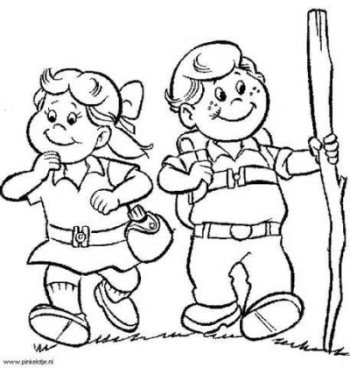 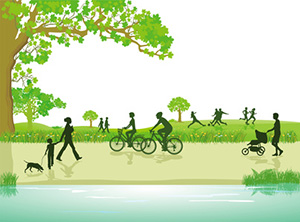 መዘናግዒ ቦታ mezenag'ï bota (recreatie (gebied))  ዕርክነት 'ërknet (vriendschap-mannen) ምሕዝነት mḧznet (vriendschap-vrouwen)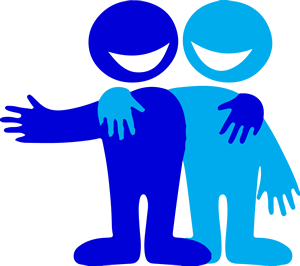   ዝያዳ zyada  ዕርክነት 'ërknet (meer vriendschappen)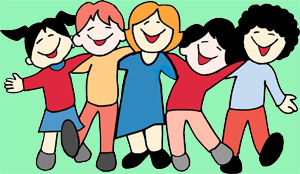    ሜዳ መጻወቲ meeda mexaweti (speeltuin)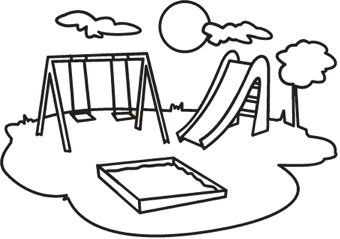 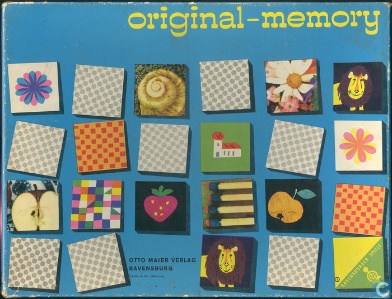 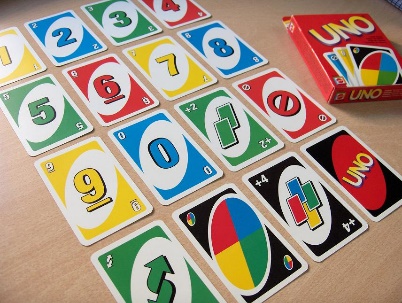 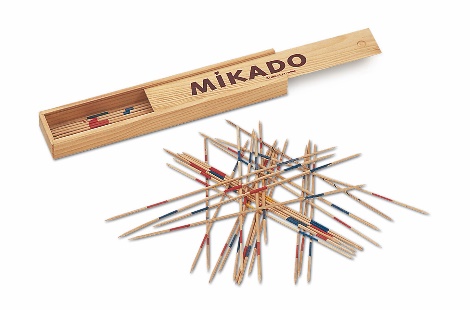   ጸወታ xeweta (spel)				ምልክት ሙዚቃ mlkt muziqa (muziek)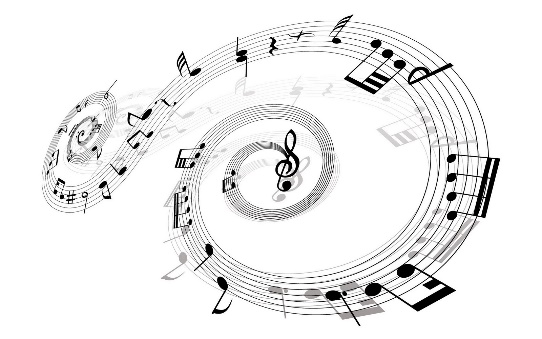 ረከመ rekeme(breien) 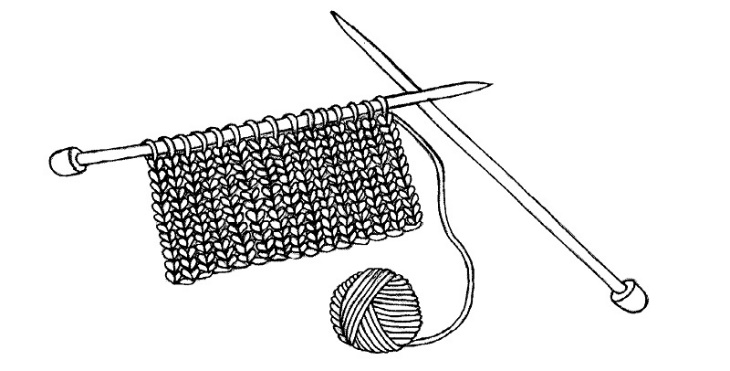   ብዓንቃሪባ ኣለመ b'änqariba 'aleme (haken)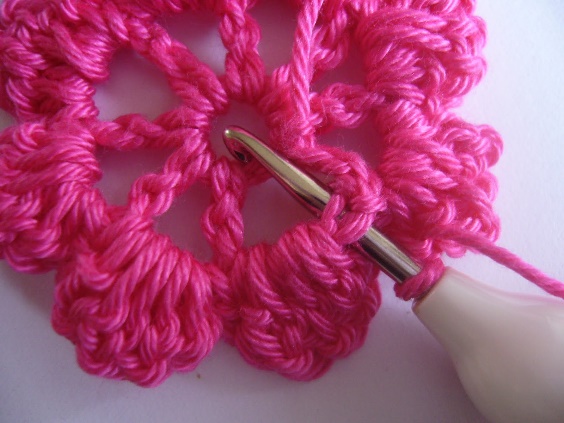   ሓገዘ Hageze (helpen)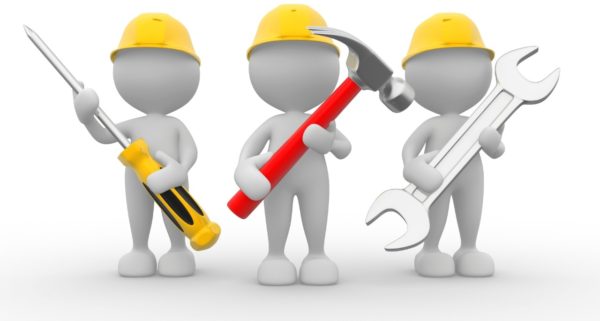  ሓገዘ Hageze – (helpen)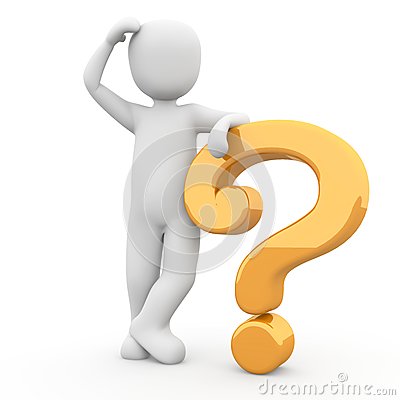 ሓኪም ḧakim  ሓኪም ḧakim (dokter)  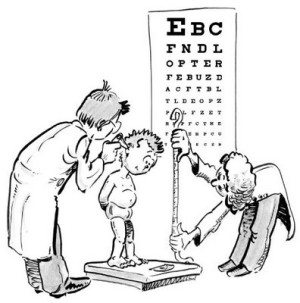 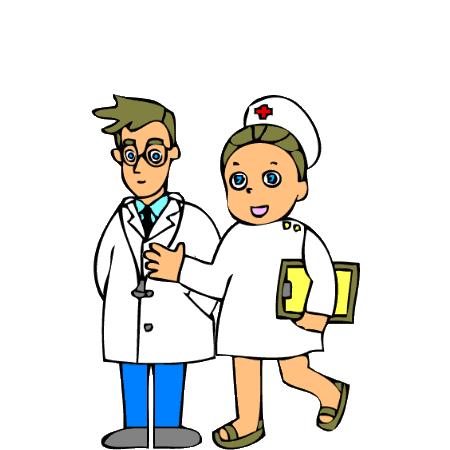 ቤት ሕክምና beet ḧkmna (ziekenhuis) ሓኪም ስኒ   ḧakim sni (tandarts)   ቤት-ትምህርቲ beettmhrti  (School)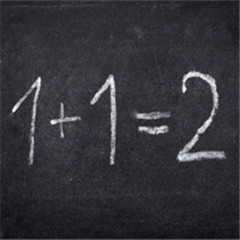 ዕዮ ገዛ  'ëyo geza  (huiswerk)